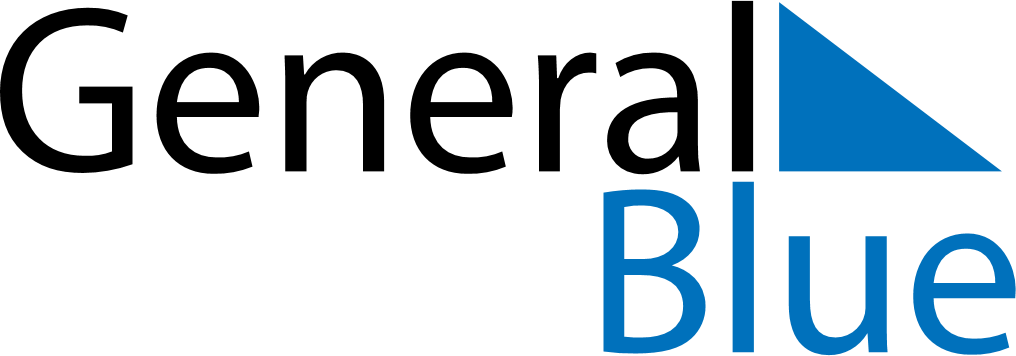 August 2024August 2024August 2024August 2024August 2024August 2024Vehmersalmi, North Savo, FinlandVehmersalmi, North Savo, FinlandVehmersalmi, North Savo, FinlandVehmersalmi, North Savo, FinlandVehmersalmi, North Savo, FinlandVehmersalmi, North Savo, FinlandSunday Monday Tuesday Wednesday Thursday Friday Saturday 1 2 3 Sunrise: 4:28 AM Sunset: 10:00 PM Daylight: 17 hours and 31 minutes. Sunrise: 4:31 AM Sunset: 9:57 PM Daylight: 17 hours and 25 minutes. Sunrise: 4:34 AM Sunset: 9:54 PM Daylight: 17 hours and 20 minutes. 4 5 6 7 8 9 10 Sunrise: 4:36 AM Sunset: 9:51 PM Daylight: 17 hours and 14 minutes. Sunrise: 4:39 AM Sunset: 9:48 PM Daylight: 17 hours and 8 minutes. Sunrise: 4:42 AM Sunset: 9:44 PM Daylight: 17 hours and 2 minutes. Sunrise: 4:45 AM Sunset: 9:41 PM Daylight: 16 hours and 56 minutes. Sunrise: 4:48 AM Sunset: 9:38 PM Daylight: 16 hours and 50 minutes. Sunrise: 4:51 AM Sunset: 9:35 PM Daylight: 16 hours and 44 minutes. Sunrise: 4:54 AM Sunset: 9:32 PM Daylight: 16 hours and 38 minutes. 11 12 13 14 15 16 17 Sunrise: 4:56 AM Sunset: 9:29 PM Daylight: 16 hours and 32 minutes. Sunrise: 4:59 AM Sunset: 9:26 PM Daylight: 16 hours and 26 minutes. Sunrise: 5:02 AM Sunset: 9:22 PM Daylight: 16 hours and 20 minutes. Sunrise: 5:05 AM Sunset: 9:19 PM Daylight: 16 hours and 14 minutes. Sunrise: 5:08 AM Sunset: 9:16 PM Daylight: 16 hours and 8 minutes. Sunrise: 5:11 AM Sunset: 9:13 PM Daylight: 16 hours and 2 minutes. Sunrise: 5:13 AM Sunset: 9:10 PM Daylight: 15 hours and 56 minutes. 18 19 20 21 22 23 24 Sunrise: 5:16 AM Sunset: 9:06 PM Daylight: 15 hours and 50 minutes. Sunrise: 5:19 AM Sunset: 9:03 PM Daylight: 15 hours and 44 minutes. Sunrise: 5:22 AM Sunset: 9:00 PM Daylight: 15 hours and 37 minutes. Sunrise: 5:25 AM Sunset: 8:56 PM Daylight: 15 hours and 31 minutes. Sunrise: 5:27 AM Sunset: 8:53 PM Daylight: 15 hours and 25 minutes. Sunrise: 5:30 AM Sunset: 8:50 PM Daylight: 15 hours and 19 minutes. Sunrise: 5:33 AM Sunset: 8:47 PM Daylight: 15 hours and 13 minutes. 25 26 27 28 29 30 31 Sunrise: 5:36 AM Sunset: 8:43 PM Daylight: 15 hours and 7 minutes. Sunrise: 5:38 AM Sunset: 8:40 PM Daylight: 15 hours and 1 minute. Sunrise: 5:41 AM Sunset: 8:37 PM Daylight: 14 hours and 55 minutes. Sunrise: 5:44 AM Sunset: 8:33 PM Daylight: 14 hours and 49 minutes. Sunrise: 5:47 AM Sunset: 8:30 PM Daylight: 14 hours and 43 minutes. Sunrise: 5:49 AM Sunset: 8:27 PM Daylight: 14 hours and 37 minutes. Sunrise: 5:52 AM Sunset: 8:23 PM Daylight: 14 hours and 31 minutes. 